03/11/2020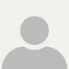 Angela Meisner00:25:36Okay.1512776711100:25:38Tyler I assume you're there.Tyler Scott00:25:39Yes, I'm here.1512776711100:25:41Great to have anyone else on the call. Angela.Angela Meisner00:25:45Charlie's here. Good morning. Great.1512776711100:25:48Angela and Charlie. Good morning.Angela Meisner00:25:55I'm Susan said1512776711100:25:56She might00:25:58Be a little late.1512776711100:26:02And I don't know about anyone else. But if I will if I hear people just check in.Dan Curran00:26:08So, Stan, I'm here.00:26:10I'm sorry.1512776711100:26:11To spend list.Dan Curran00:26:12Network. Great.1512776711100:26:14Folks, I better turn my email off to just skip it and00:26:20We're not watching flashes. Goodbye, the screen as we wind up sharing okay so00:26:28Melanie. Would you like me to share the agenda.Tyler Scott00:26:30For today.1512776711100:26:32Yeah, that'd be great. Thank you.00:26:37Okay.00:26:40Okay, so everybody can see the agenda now.00:26:45The first thing I wanted to do is just review. I did manage to get00:26:51The Minutes done for January. So for the minutes that I distributed. Just want to make sure that I captured the00:27:02Action ITEMS CORRECTLY was pretty brief and then also the attendees because occasionally I I missed folks there.00:27:13And so I had the attendees.00:27:16As Tyler me Katie on I have Dan and Chandrika and Kyle Lynn and Angela.00:27:24Hi everybody.Chandrika Rao00:27:26This is Lisa, I Chandrika1512776711100:27:29Great.00:27:31Thanks for joining us.00:27:35And then also in terms of action items we had talked about00:27:42We were rapid we at that time we were still00:27:45We had revised and reshare the00:27:48The World Cancer day which we got done and then Lynn mentioned a survey for the newsletter and from sharing that mobile over it, and today's agenda and then00:28:01We also hit agreed that we for the World Cancer day share the short but mighty videos which was done and then00:28:10See what else was there. Oh yeah, we talked about wanting to promote nature committees which we can talk about further and the new upcoming nature ambassador program. I just captured that so we wouldn't lose it.00:28:23And then I know Kyle did complete he followed up on the recent Siena edition and we had agreed. We'd still plan in the future. So that's everything that I had captured on let me know if you have any changes.00:28:39either now or you can send me an email before I finalize that00:28:46I hearing nothing will move on so00:28:50Let's talk about the narrative. So yay. The winter narrative went out and we were able to get all the committee corners that we've missed the last time I sent an email yesterday late in the day today, sir, just to check in and see if they did still want to do a spring.00:29:08Narrative I know last year there was a00:29:10Lot of intensive program planning and activity around the joint.00:29:16Meeting with nature and I car.00:29:20And we made our proposed schedule flexible for them so that we could choose to have three or four newsletters, depending on what works best for for nature.00:29:35So anyways, stay tuned. I didn't send it until late so I understand not having hearing back yet.00:29:42But we just I'll check in. And then if we do plan or feel like we can still do a spring newsletter, then all just email Chandrika and Susan, we can just email separately to set up our00:29:57Getting the announcements in requests out. Does that sound good to you guys.Chandrika Rao00:30:03Yeah.1614644184400:30:04If it's goingkziegler00:30:09Good and then1512776711100:30:10Um, and then also00:30:12Attended follow up and provide we had talked about, you know, the newsletter did come out in our survey is being popular way people really liked getting00:30:25News from Acer in that format and1614644184400:30:29In talking about how we could improve1512776711100:30:31The narrative. We met Linda mentioned they had done a helpful survey and she did share that with me and00:30:39I just wanted to look over the survey with you all, and see if you guys thought it seemed pretty simple and straightforward and I think it would be pretty easy to do and probably beneficial Tyler, could you switch over to the survey that I sent as an attachmentTyler Scott00:31:00Sorry, I was muted. Yes, I will get it pulled up. No worries.1512776711100:31:04I figured00:31:06My fingers are crossed they've been doing construction on the eighth floor and inevitably, the only time it starts like sounding like jackhammering is when I'm on a conference call. So hopefully you will not be hearing that today.00:31:23So, okay. So this was the survey that she had shared with us. So she was asking, you know, obviously this is geared towards her audience of reporters, we would adjust that. But first, she tried to find out you know what kind of00:31:39Entity. There were so that makes sense to me. And I think it's always good. You know, we had done. I think a similar thing in our survey was asking, you know,00:31:50What kind of group. They were with, but also what kind of staff, they work because it does, I think, I think the answers can differ depending on, for example of fear, like the director or CTR different kind of person that genealogist00:32:04And then also, it seemed like it is good to know audience and then they asked about how oh how to get the newsletter or certainly email so that wouldn't be needed.00:32:17Just go directly on the link. Oh, they could. That's right, they could actually, that's right. They could be visiting the web. Well, that will actually they all visit the website, though, because there's a link and then in the email.00:32:29I'm not sure that's useful. We don't mail it. I mean, they are. Yeah, I just got the email is actually we don't do a PDF of it we send them to the website, I think, don't we, to go back and look that may or may not be useful, but I do you think it's useful to ask00:32:44About the length of it, whether it's useful to folks and the different sections, you know, we could also ask what's1614644184400:32:52You know, what's their preferred00:32:55And then I liked the idea of still1512776711100:32:57Asking them, if there's some particular subject matter.00:33:01Or area that would be00:33:04You know, make it even better to them and00:33:09Let's see, so I guess that's like, can you go down some more. I think there's another00:33:17Yeah. Oh, that was can you go back one more thing.00:33:22Yeah, um,00:33:25And then, you know,00:33:27Why they're reading it, I thought, was useful. So our to be much shorter00:33:33But I did think that it might be abused to find out you know dive a little bit deeper and then asking them to like, whether they're, you know, like I said, I think what the content they prefer. What kind of content they might like to see00:33:48And I think that it could be another. I mean, we got a great response rate on our social media one. And I think part of it was because it took, like, five minutes to complete. So I thought it might be worthwhile. I mean, what do you guys thinkAngela Meisner00:34:03I think it's a great idea. Look.00:34:06Yeah, I like this.Chandrika Rao00:34:08And this is Lynn just1614644184400:34:10To share. I mean, we, I don't know how many people get our newsletter. We have hundreds of reporters. We got I think we got about 115 responses which we thought was pretty good. And also when we got the responses there were00:34:26You know we we know we we reach our hospitals, but we don't always know we reach our ambulatory providers. And so that was really good information to us as well.00:34:35Because, again, we could then stratify and say, Okay, this is what we're hearing from our hospital folks, this is00:34:40What we're hearing from the others.00:34:42But we also1614644184400:34:44I think somewhere in there. We actually had something where we talked about each of the sections in the newsletter and so I would think for the naysayer narrative. It could be something similar. You know, you know, the message from the executive director, the00:34:58Message from the presidents and00:35:00You know the1614644184400:35:02The00:35:03Steering Committee quarters and whatever, because then it just kind kind of focuses you and on00:35:10You know, is there something that really floats their boat, and is there some stuff that they don't find useful. So we've actually use the information00:35:18Our, our newsletter that's coming out this month or per April, we are making some adjustments to it. So you know even overall people were happy with it. But, you know, there's always some room for improvement.1512776711100:35:31But again, it was also very short.1614644184400:35:33And so it wasn't going to take people a whole lot of time because we know nobody has a whole lot of time.00:35:39Absolutely.1512776711100:35:41Okay. Well, I think that's pretty easy. I've listed as an action item. The that we can go ahead and draft a very short similar type of survey and I have that will focus on you know who the readership is00:35:57What content they like, and I like you, like you said, Lynn will actually use the categories of what we currently offer what they find most useful what maybe they don't find useful. And then if there's any other kind of missing content that they'd like to see00:36:13And I thought we could also ask about should we ask about the frequency as well.00:36:20Okay, so that should be very, very straightforward for us to come up with something. So we'llChandrika Rao00:36:28We'll have that for our next1512776711100:36:29Meeting and we can go ahead and send that out. So, okay, cool. Great.00:36:37Any other comments or discussion on that.00:36:41All right. And then, so let's move on to the communication plan steering committee report section. And so what I provided to you guys was00:36:52So in February. I apologize. We didn't have our meeting for the reason why we have a chock full agenda today.00:37:00But in February. We had a really, I thought it was a very productive executive or or board and steering committee chair meeting in Palm Springs and what I did for you. Tyler. Can you pull up the the notes that I attachments that I sent out00:37:20Yes, oh, what I did is I took the minutes and I excerpted I took out the parts that were I thought were most relevant to share with the steering committee so you guys see who all was in attendance and00:37:38It was very nice also to meet Tyler in person and00:37:43And so we had00:37:47We mentioned the progress towards all of our goals, of course, and our standards steering committee report.00:37:54Great news that Nancy Drew has agreed to serve as the next00:38:01Communication steering committee chair so that'll be good because she as president. She was very actively engaged with us. She's very enthusiastic and has this great experience. So00:38:11That'll be really super social take the torch in June and what they had talked about. So we all, there were a variety of activities that were really helpful I think and trying to brainstorm and get input from the various points of view on the suggested activities for the priority areas.00:38:33And so there were a number of ways in which we start off with the large list of items. And then I summarize for you will what the chairs and the board members came up with.00:38:47In terms of priority initiatives for us. And so, one was to expand.Chandrika Rao00:38:53The social media activity.1512776711100:38:56I'm thinking the number next to them was the number of00:38:58Like stickies or something, people that00:39:00Agreed to that the the top votes. We also wanted to basically use some kind of marketing plan to promote nature products. And so one of the things that we had had talked about was that I actually thought that the way we had a schedule and a plan.00:39:20For the World Cancer day was a nice model to apply to other initiatives that we want to promote and then also we talked about and I think Lynn had brought this up a long time ago.00:39:35In a birds of a feather session.00:39:39That you know we have new staff or, who has time to sift through the website, but we also wanted to come up with plans to promote00:39:50Not just new Naser reports and products, but also still existing because you know you don't know what you don't know. And we often have00:40:00New staff coming on board and it just also a shoe. I forget stuff. I mean sometimes I see my own handwriting and I like oh wow I forgot about that. So,00:40:11You know, I think I definitely found is, I was working on our senior application. And I was going through various references and what it is that we use. I was even reminded of some really great things are tools and products that are out there for us to use00:40:29And sometimes, shoot, I had even been part of the initial development. So we wanted to make a concerted effort in continuing to promote00:40:38Not just events and special new items that existing nature products and then new content that would also be supportive of our local cancer reporting community. We thought that might be helpful.00:40:55That was voted as a priority and content in working with the state associations and the example was brought up the work that's been done with our upcoming. These are conference with the state.00:41:08Tumor registrar's Association, and we had done something similar actually with the Texas tumor registrar's association, but there also might be other kind of guidance and tools.00:41:17That I think could be of interest to them, particularly the CRC because I don't know.00:41:23How if any of you've had an opportunity to review, like the criteria for their data submissions for example they do ask for items like the here, for example. So there are different items that I think are of interest to them that we can help support and then00:41:39And then we also it asked the steering committees to actively inform the communication steering committee of activities to promote future plans and products. And this, I think, was brought up for two reasons, primarily. One is that, you know, we have00:41:57Of course, wanted to support or been asked to support certain activities that didn't wind up panning out and it became a bit of a chore to come up and find out what the status was00:42:06And it kind of died on the line. But more importantly, it just so happened at that time that we got some really last minute requests, like the nature announcement already went out for, you know, I don't remember exactly. It might have been seen a report or something.Chandrika Rao00:42:23Like that. And then like1512776711100:42:25A few days later, they're like, oh wait, we want to promote it and can you draft a press release or send it out and like you know the forces out of the barn.00:42:33A little bit, you know, late for that. And also, we still need a little bit of leeway to come up with a plan. So I think that00:42:41It was just reinforcing that we all want to communicate with one another funny. Haha. And also just any kind of leeway or involvement early on.00:42:51And you know, we want to know about some of the committee's are really, really active in that and do a great job and others. It was a little bit. It was a little bit late, and we weren't really able to support or promote00:43:03The new like the survivorship report, I think, was an example.00:43:09So that was the conversation around that one.00:43:12And then in terms of the other areas that came out as a priority. I just pulled out the pieces that I thought they were still have opportunities for us.00:43:24So professional development folks wanted them to focus on more promotion and best practices.00:43:34A good example is, I'm not sure how many people realize that they they actually had produced in the last year, a lot of new nice00:43:44training modules on different cancer registry activities, but they held off ever announcing it I think really in promoting it because they were waiting one module. I think on the it informatics stuff.00:43:57So that was an activity there that I think there's opportunity and collaborating and working together with the professional developer community.00:44:05Already you on the they want to increase the in a data and then they also want to promote the value and relevance of central registry data. So I think that we all again.00:44:17Based on those initiatives and promotion and then the standardization and registry Development Committee, which I think is probably the one that reaches out to us the most for ideas and things to promote00:44:32They we talked about a regular reviews, which are all the guidance documents. Again, some of them are getting a little bit dated. And so we talked about maybe there will be an opportunity where00:44:43One ones are reviewed and updated in the course, once that occurs, we could help in terms of promoting that00:44:52Are promoting the new updated documents. And then the other areas were new focus area memberships. So I think definitely there's some things that we could work with on that and then rethinking00:45:07Oh wait, I meant ignore rethink our entire data model that I just didn't get that fixed it out I i what i meant to it. That was a wrong cut and paste00:45:16What I meant to include was there was an item on Angela's initiative about an ambassador program, which was also mentioned in the last meeting, so I will correct that before I upload it.00:45:31I did not intend to have the rethinking data model item I had meant to include us promoting the ambassador program. So that's for new members and new folks.00:45:45To nature and new folks the conference and anyways. I think that's also something that we really want to promote I don't know about you guys, if you remember00:45:54I think I have been I have been in the registry actually a good five or seven years. I think before I was ever able to attend nicer, but it's a lot. It's a lot as a new member and it does, I think, take some initiative and effort to sometimes get staff involved.00:46:13So I think that's a good area that we can promote and then00:46:18Updates changes and announcements with the, I think the last area and we want to continue to review and update and improve the website.00:46:27And so I had agreed to, I mean we do do that on a regular basis. This is we're using it, but we wanted to make sure that the steering committee chairs reviewed their web page and send their updates to Tyler, so I'm going to ping them on that we had noticed. For example, I actually00:46:49had requested, some of our staff to join some committees in the last month. And when I went to the website to send them the link00:47:00To learn about what the committee is about. It was very one of the, for example, it's like they clearly had an uploaded their minutes or agendas since 20 I think 201600:47:12And I just, and I know they're meeting because they reached out to me and asked for new member00:47:16And I thought, okay, we just need to make a decision. We're either going to keep that updated or we're just going to remove it. So I'll, I'll work on pinging them.00:47:26So that we can get all of that and tip top shape and I'd like to get it in shape. Prior to the nature meeting because I think that tends to generate interest.00:47:37In joining new committees at that time. And we even talked about, you know, there might be opportunities to promote membership there. So that was the gist of the notes that00:47:48I thought were most important to our committee steering committee. Are there any comments or questions and Kyle and Angela. And of course, Charlie and Tyler were there to00:48:00That was a great summer email.Angela Meisner00:48:01Me. Okay, good.1512776711100:48:05Now,kziegler00:48:06That really was you jogged my memory about a couple things, buddy. Bye. When I was reading this, so thank you. Okay.1512776711100:48:14Great. Like I said, I'll correct that one item and get that fixed. But yeah, so I think that's a pretty you know I think can use this as a pretty good. Of course, it will be00:48:26Nan show but it soon enough, but I still think it's a pretty nice, you know, start to roadmap in terms of, of not that we need things to keep us busy, but just ways in which we can best00:48:39You know, have the most benefit and bang for the buck and our collaboration with the other groups and what we can do to support nicer.1614644184400:48:49Melanie, this is Lynn, and I should probably know the answer to this, but um you know you comment about, you know, committee meeting minutes being posted are are the Executive Board Meeting Minutes posted on the nature website.00:49:05Oh, I don't know. Sorry.1512776711100:49:07So, can you hear me okay yeah yes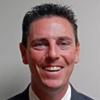 Charlie Blackburn00:49:09Yes. Are you talking about, you mean the mixer board.1512776711100:49:13Yeah, like, and theyCharlie Blackburn00:49:14Know that00:49:16They are there, right there. I'm00:49:18Fairly easy if you see right in the nature by the nature board where there's like each each steering committee has a00:49:25Has a section for their minutes00:49:28It will link right to the board minutes and they've been there for years.00:49:32We keep the most recent record of 1200:49:35Months. Any other requests. We certainly1614644184400:49:37Can you knowCharlie Blackburn00:49:38Have them available, but they're there.1614644184400:49:40Okay, thanks. Yeah, I can't say i mean i again i think it's a timing thing. So again, Melanie. I really appreciate your giving us a little summary cuz I don't get there. And then another question.00:49:52It seems like whenever we have a meeting for any steering committee group or whatever. Everything's taped what what happens with those things. And why is it done.00:50:04Um, I can answer that. So,Charlie Blackburn00:50:07Not everyone is is recorded, but many of them are these days.00:50:13And their retained within the zoom nature account and then we delete those periodically. And the reason the recorded is so that we can have a record of the Minutes.00:50:24And go back and help with00:50:27Decision making a lot of the I'm going back to a few years ago.00:50:33When we had when we started to get zoom. This made it a lot easier but00:50:37There was00:50:38A request.00:50:40Not only by the board, but by a lot of the committee's that had minutes that some of the more critical decisions were not being captured1614644184400:50:49AndCharlie Blackburn00:50:50And they wanted to sort of record that00:50:52And then being able to record it and go back through it. After the meeting.00:50:56We found globally has been able to improve the accuracy of those major decisions and record keeping, but they do get deleted. They're not publicly posted, but the and that happens about every quarter. So there permanently deleted, never to be found again.1614644184400:51:15Okay. Yeah, I was just curious because I know CBC does the same thing and I00:51:20I mean, sometimes when they make them. They have them. They're available. I think for everybody. And I've, I've often wondered who has again from a time perspective. He's looking at him, but I understand what you're doing. So thank you.Charlie Blackburn00:51:31Yeah. And the main reason for not holding on.00:51:33To him, in theory, we could00:51:35But00:51:36We've done it really for two reasons.1614644184400:51:37One is just goodCharlie Blackburn00:51:39Good clean00:51:40data retention policy. Just to get00:51:42Rid of what we don't need it just kind of keep it.00:51:45Electronically green, if you will.00:51:47And then the secondary reason is just1614644184400:51:48The real purpose.Charlie Blackburn00:51:49Is just to find00:51:50To make sure that we're accurate in the Minutes.00:51:53Is we're all in committee, sometimes there are things00:51:56ThatCharlie Blackburn00:51:58Just because we can record it doesn't mean that we should. So we've taken the00:52:01Philosophy to be00:52:02A little bit more courteous to people in the in and and not retain every conversation that they ever have for an answer. So1614644184400:52:09That's the reason it makes perfect sense.00:52:14Good question up. Thanks.1512776711100:52:19Okay. Um, and then I also wanted to share with you.00:52:24Can you pull up the Excel spreadsheet Tyler00:52:29Of the metrics new measure for the Nature dashboard. Another item that we talked about and Then Lori.00:52:40followed up with us. The steering committee chairs and board members was00:52:46Randy and nature really working on, you know, having a meaningful and useful dashboard of metrics and where we can see how we're doing in terms of our various major activities.00:53:03And they were initially drafted and broken down00:53:07By the different steering committees and I think these the, the ones that were listed the one that was listed for us was predates00:53:17Me, at least. And so I highlighted for you all what I what we had. And then I went ahead and took the shot at00:53:27What I thought were would be more meaningful metrics for the communication steering committee. So for us, you'll see there that we had the number of software tools available to Members and I honestly was just scratching my head.00:53:45I don't know where that comes from. So I had suggested metrics like the number of WEBSITE. VISIT maybe the distribution list for the newsletters.00:53:58The, you know, and the number of newsletters, we send out00:54:02The number of followers on our various forms of social media, the tweets and posts like we've, you know, we've set the goal for ourselves. That was a priority when then was president that we, for example, post something at least monthly which we've been able to achieve.00:54:19I threw out subscribers to the nature listserv on number of listserv announcements.00:54:26You know so so very measurable types of metrics. Those are the kinds of metrics that actually we also track here in the00:54:34Cancer Registry in Texas, just to have some ideas to what we're doing in terms of outreach. I am. We are open, we still have time. So they're not due until the 16th. But if you guys have any other ideas or suggestions I welcome them and I can submit them to nature for consideration.00:54:59So are you guys all in agreement about the number of software tools available being a bit odd. Mm hmm. Yes.00:55:08They do y'all have any thoughts or ideas and you can still send them to me after00:55:15Two days to 6pm but anyway.Chandrika Rao00:55:19Yeah, let me. What do you mean by the number of software tools available to Members, is it I am I alone I posted it be eliminated.Angela Meisner00:55:29Melanie. This is a lot. I'm on the, the, the little task forces working on this. And I don't remember what dismissed either00:55:38So that's not good, but I think00:55:41You're00:55:43What you propose this perfectChandrika Rao00:55:48And Melanie, this is Lynn I1614644184400:55:49Like it as well. And the one thing if you can add a stratification it be interesting know on the listserv post what they're about, like, how many are from our job postings. How many are00:56:02You know, more general things about data submission, because I think it would also, I know we use that for postings, but I think it would also, you know, help, help identify what does it get used forChandrika Rao00:56:15What God God1614644184400:56:18Okay, that's a good idea.1512776711100:56:20I know. Like, for example, when we00:56:23Track our data requests here, we created. Well, we use the CDC seven categories of what kind of data request, they are00:56:32So I can, I can look to see, I can talk with them about how we can do that potentially00:56:41Okay. All right.Chandrika Rao00:56:46I'm just taking notes.00:56:47Eliminate1512776711100:56:53Okay, well, if you have any other thoughts or ideas, just let me know. I'm glad that looks reasonable to you guys and00:57:01I appreciate that any input. I think that would be really good.00:57:08Okay. Any other discussion.00:57:12All right, now let's move on to the monthly promotional items and so00:57:18Tyler. Can you pull up in the agenda I included a link to NC RA as00:57:26A link. Can you pull that up. Okay, great. So we got our world cancer day promotion done which is super appreciate you know everybody who could, you know, especially like Tyler and Easter staff and Katie. And of course, we still, I think we made it even better this year.00:57:45In terms of what was done last year that had occurred to me and I emailed probably too.00:57:50LateChandrika Rao00:57:53But Betsy remembered and1512776711100:57:55Hand me the other day.00:57:59About idea of nature, promoting them doing something for National Cancer registrar week we always do that here, of course, since era makes a big deal of it. But even here.00:58:13At our state registry. We put something on our website. I send an email out to the distribution list thanking all the registrar's for everything they do to support us.00:58:26And so we thought it might be a nice activity to also promote and say thank you to the registrar's through. Thanks, sir.00:58:35And then Katie had the additional NGO when I talked to her about it and she reminded me00:58:42That they actually have a nice kind of press kit and just how to on their website just like World Cancer day does so that created the question about maybe we want to still approach this.00:58:57In two ways like we do World Cancer day our first wave would be a couple weeks in advance, which would be like next week or now. Yeah, right.00:59:09Helping the central register essentially letting them know about the resources available to them.00:59:16So that they if they themselves want to promote and, you know, National Cancer registers week and thank their registers. Here's the tools that are available to them.00:59:28As they like World Cancer day have a nice press release you see there's an elevator speech. There's sample tax. There's a nice logo.00:59:38And yeah, so it's really, really nicely done. I think, and we could easily craft as a kind of a cliff note version of the resources that are encouraging folks to say thank you and promote our registrar's and then00:59:55I thought we could actually have a drafted. Note that came out directly from the server that to be from, you know, Betsy and or an Randy or president or something along those lines with a direct cue from the SIR as well.01:00:15AndChandrika Rao01:00:16When1614644184401:00:17I'm sorry, go ahead. And that would include oh1512776711101:00:20Yeah yeahChandrika Rao01:00:22Yeah, so I'm Melanie, what you're saying is, once this comes from Mesa all the registrants will use it to send it to their state CDs.1512776711101:00:31If they choose to if they chose to write did a similar thing with World Cancer day01:00:38Where because, you know, who has time necessarily knows that these resources are even out there are available, I bid and I'm going to see what else I can do even to make our thank you to the registrar's even better.01:00:52And so yeah, so the first the first initial effort would be just to let the community know that these resources are out there and to encourage them if they want to.01:01:07Promote and acknowledge the registrar's for National Cancer registers. We care some tools that are available to you. And then the second part would be an actual01:01:18Nature doing it, thinking, folks. And we would tweet out and have them a message from the ED and or President depending on what they want to do.1614644184401:01:27Melanie, this is Lynn.01:01:30So I guess I'm surprised I know this because I'm not a CPR. And we do this every year.01:01:36But I remembering years ago when Jill from Florida with our nature president he sent an01:01:46I think I still have it because it was so excellent but she did send communication to every registry.01:01:55Well yeah, I think it was sent out to all maybe it's put on a listserv. So she did send that out. And I guess what I would01:02:01Think again. You know, it's, we're two weeks away. I would recommend that that get pushed out next week and in there, she could say here's some tools that you could use.01:02:11And help promote this within your spheres cancer registry and just do it all in one single fell swoop. But again, it's been done before. I don't remember if he actually attached all of the resources, but it was a lovely yeah communication that she sent out. Yeah.1512776711101:02:28It's not been consistent right nature has done it before, but not consistently and i just i thought that we should have a mole plan. And that's just something that's done every year, just like loosely1614644184401:02:41I think it to just be like clockwork. We all know it's coming.1512776711101:02:46Right and. And one of the things I would1614644184401:02:48Mention is I have one of the things we do here is we actually make up a large banner. And so I've had to reach out to the to NCR re to actually get a bigger01:03:05Like, none of the logos that you're showing right now are large enough for something as large we. It's like a four by six.01:03:13Banner that we actually get created by a Creative Services, folks, but I always have to go back to them to say I need something that can actually have the right pixels, because otherwise it's some01:03:25It's, it doesn't work. So I guess I'll just share that, that's another option if anybody's interested just contact them directly. And they email it to you.Chandrika Rao01:03:36Yeah, any links or do you mind sharing the piece that you mentioned about the jail that she sent a few years back. Yeah, I'm sure I have that email.1614644184401:03:46For that out to, I guess, Melanie to you and and01:03:51And Charlie and then you can take it from there, too. I don't know if she wrote it herself or somebody wrote it for, but it was just very uplifting and I know we shared it out with at least all of our staff.01:04:01But, um, but, yeah, every year. These materials are just pretty awesome. And you can just use them for Tweets and Facebook those posts and we work with our communications, folks.Chandrika Rao01:04:14I have it.1614644184401:04:16Included at the banner in our on our website.Chandrika Rao01:04:21Right.1614644184401:04:21The downside to all of this is that, for good or for bad National Public Health Week is right against it. So it's like we have it up and then it comes down right away. Yeah, because we're celebrating Public Health Week.01:04:34Right around the same time.01:04:39Okay.1512776711101:04:42So y'all to the group agree then that will just go ahead and try and do it all in one. I think I personally and not as a BTR. But yeah, I think it's good to01:04:55One goes to Russia, saying, hey, this is something you should promote but then I think when the week there. I think that there should be something that's actually thinking the registrar's01:05:05Who are on the list serves yeah um okay and and acknowledging that I think that those are two different activities. Okay.01:05:20Others.01:05:22Yeah, I like the ideaChandrika Rao01:05:25Okay.1614644184401:05:26And one more thing, this is Lynn, I noticed something that the American Public Health Association does is in their01:05:35Newsletter. I don't remember. Now how often it comes out. But after public health week they have01:05:42States and local send in pictures and different things they've done. And again, if it's something you want to put in the01:05:51The nature narrative, at some point, you can say, here are some ways that state registry celebrated cancer register week with, you know, either internally or with01:06:03Their cancer reporters so you know sometimes I think we all benefit from. Well, what are you know good ideas that people have, we can can reuse them, but I'm pretty sure a PHA does that every year.01:06:17So it just another thought.1512776711101:06:27Alright, I'm taking those in1617624564601:06:32Right.1512776711101:06:33Then we will come up with something01:06:37Similar to what we did like a plan for World Cancer day that we could use01:06:42Yeah.1617624564601:06:47What was that01:06:50Can you I can work with you on1512776711101:06:51Like if we're going to do something for social media or the lesser1617624564601:06:55Just that'd be great.Chandrika Rao01:06:58Yeah, I think that'll be super1512776711101:07:03Okay. And then I was planning on for next month of talking about our in person meeting. I'm asked to conferences and01:07:15Philly, hopefully.01:07:18You know coven will have calm down by then. And so I'm just not thinking about that. And then we have, of course, our next steering committee meeting in April.01:07:34Is there anything else in terms of other business that you guys want to bring up or talk about1614644184401:07:41It justChandrika Rao01:07:42Needs to be taking over your position. What will you be doing1512776711101:07:47I'm sorry, say that again.Chandrika Rao01:07:49No, it's not going to be taking your place in this committee that yes, Nan will her1512776711101:07:56Tenure is up and then will be will be the next steering committee chair. Okay.Chandrika Rao01:08:03And you move on to some other group.1512776711101:08:06I you know I I think I'll stay a member. I was thinking, Oh, great. Okay.Chandrika Rao01:08:13I just, I'm not in a good place to1512776711101:08:14Be chairing anything right now. I mean, I'm only now but1617624564601:08:21In the future.1512776711101:08:24We apply to become a seer registry. I'm not counting my chickens before they hatch. But if we get that award, I will have my hands full. So I01:08:34Know you want to over commit. You guys are a great group and I've enjoyed the activity. I just have to if that if that happens, it's like an IT system replacement contracts. There's a lot of stuff. So I will. I'll I just don't want to do anything that01:08:50I can't dedicate sufficient time to1617624564601:08:54I just have Susan and I have a comment about. I mean, Massachusetts is in a state of emergency.01:09:01And I know that you know we don't want to think about it, but01:09:05You know, there we have a travel ban.01:09:10And so even though maybe you want to push it to the side. I think you know that there should be some thought of.1614644184401:09:17Well, what if it doesn't1617624564601:09:22You know, go away that quickly but1614644184401:09:25Susie. This is yeah this is Lynn. I was going to bring up the same thing we are in an emergency. I just did the call center yesterday for 12 hours are credible has been surrounded and yeah I would01:09:38I guess I would ask the Acer leadership to are they01:09:42Considering, not to say that01:09:45The meeting isn't going to happen. But would they be looking into opportunities for some of us if we're not able to travel to be able to. Will there be video conferencing and everything else because i i i don't know what's going to happen either, but right now.01:10:03We got our air travel for NCR re approved and now it's it's not happening. So the same. Yeah.01:10:11Yeah.1512776711101:10:14Well, I mean, I could be helpful if we just said that. I mean I to me that naysayers monitoring the situation. I don't know. Yeah, I think we need, can I provideCharlie Blackburn01:10:26I can provide maybe a little background for the01:10:27Group here because1512776711101:10:28That was actually one of the things I wasCharlie Blackburn01:10:30Going to01:10:30Try and I'm1614644184401:10:32Throwing the agenda. First, I'm using a differentCharlie Blackburn01:10:35mic here. Can you guys hear me clearly, I just want to make1617624564601:10:37Sure, yeah. So1614644184401:10:40Um, so01:10:41Indeed,Charlie Blackburn01:10:43We are monitoring very01:10:44Closely I spend approximately01:10:46The first half hour to 45 minutes of each day I'm granted this didn't happen three weeks ago right so you know we're we worth01:10:54Two or three weeks ago as an advantage different spot.01:10:56Than where we are today and it1617624564601:10:57Changes.Charlie Blackburn01:10:58Drastically but I'll try and provide maybe a quick01:11:01Snippet01:11:03And once the board meets next week we have a regular board meeting next week, expect01:11:11More information to be sent out right now if you look on our website.01:11:17We do have an update and acknowledgement of01:11:21And that we are monitoring it. And so just for our group here since this is very much communications driven01:11:29I have a question or would like to have some input at the end of this, if you don't mind. So01:11:34I spend about a about a half hour to 45Chandrika Rao01:11:36Minutes.Charlie Blackburn01:11:37Of my day each day.01:11:40Roughly, trying to get01:11:42Updates on what's going on. Of course, we have various travel bans, everyone knows what's going on. And more importantly, what's01:11:47What's happening and what I'm hearing here with01:11:49This group is where whatChandrika Rao01:11:51We're starting to seeCharlie Blackburn01:11:52Is the dominoes are01:11:54Starting to fall.01:11:55I don't mean that in a negative way, but they're starting to fall where1617624564601:11:59WhereCharlie Blackburn01:11:59You know States are implementing travel bands state of emergencies, of course, are in place and all rightfully so. Whatever way you feel about it.01:12:08And many, you know, obviously.01:12:11Work in health departments. Right.01:12:13So there's some inside01:12:16knowledge and understanding of just what could happen so01:12:21At this point in time, the nature conference is is going to proceed as planned, but that's today.1617624564601:12:28We haveCharlie Blackburn01:12:31I've had communication probably almost every other day with venue.1617624564601:12:36WestCharlie Blackburn01:12:37There of course on top of this from a national01:12:39And international perspective and things are very fluid as far as that goes.01:12:45We are in the process of01:12:48Checking into what our obligations are. Because, for those of you don't know it.01:12:53Each time nature signed on for a conference in01:12:55NCR is the same way and large conferences are all the same. You take on an enormous risk of death.01:13:02With this01:13:04And there are lots of contractual obligations that we have with the hotel.01:13:09Even under these circumstances.01:13:11makes her does have an event insurance event insurance does not cover viruses. So, by and large, you know, they're designed for01:13:20MoreCharlie Blackburn01:13:22War related01:13:24Types of things or terrorism.01:13:26Types of things and that's across the entire01:13:28Industry. So it's nothing that we01:13:31Don't have that others have1617624564601:13:34And01:13:35TheCharlie Blackburn01:13:37Largest piece that will have to be01:13:42Considered from a communications standpoint and fiscal standpoint is really how we approach the01:13:49Obligation safety.01:13:51Courses, first and foremost, but how we handle the obligation because just going to a straight1617624564601:13:56Video01:13:57If youCharlie Blackburn01:13:58What will happen is01:14:00Is1617624564601:14:01This comes fromCharlie Blackburn01:14:03Data experience with venue. So in these kind of scenarios if you in this is unprecedented. But if you say, we're just going to do video01:14:12You basically01:14:13Crushed your in person experience if you have a video. No one will show up in person. Understandably so right.01:14:22So there's so there's a01:14:23Almost an either or kind of scenario that you do and move, we'll, we'll work it out.Chandrika Rao01:14:28We have a unique opportunity.Charlie Blackburn01:14:31To take a situation that we cannot control.01:14:35And adapt to it and make a decision that's that's going to be best for1617624564601:14:40You know the safety ofCharlie Blackburn01:14:41Our members, first and foremost, and our01:14:43Attendees01:14:44Along with the educational needs of the conference in the planning that we've put into it so far.01:14:50So there's a lot of different various elements that are in place right now, we have not yet heard back from the hotel.01:14:56We're going to actually reach out to them this week and start dialogue with them about the what ifs. So hopefully that provides a little bit of background on where we are and the time that we're starting to invest into it. And I think we'll get a better handle1617624564601:15:11FromCharlie Blackburn01:15:12A nicer board communication perspective. And the trick here is is I want to get some input from1617624564601:15:17From this group here isCharlie Blackburn01:15:19Of course, is the communication steering committee, and this is a big piece of communications.01:15:24And we've put01:15:25A piece out01:15:26You know,01:15:27A week ago last Friday and it's on our, on our, on our web page, but it's going to, we're going to put more information out. But we can't necessarily1617624564601:15:36Wait for the communication steeringCharlie Blackburn01:15:38Committee to discuss and send out, but we still want to keep you engaged.01:15:44And so does anyone have any ideas. I'm not able to promise.01:15:46Anything. Does anyone have01:15:48Any ideas of1617624564601:15:50How we mightCharlie Blackburn01:15:52Still have this in1617624564601:15:54A proper engagement fromCharlie Blackburn01:15:55The steering1617624564601:15:56The communications steering committee.Charlie Blackburn01:15:58But still be at a point1614644184401:15:59Danny, you know,Charlie Blackburn01:16:00information flow has to be media.01:16:02And1617624564601:16:03under most circumstances and really can't wait for a volunteer group to get together.Charlie Blackburn01:16:08And now.01:16:08I thoughts or input on1512776711101:16:09That Charlie all i mean i think it's always understood from us, that y'all need to do what you need to do.01:16:17And I agree. It's an a time to be nimble, but I will also say still like I didn't I, I actually have even been on the nature website and01:16:28I hadn't I hadn't noticed that the coven notification. So I was on there just yesterday. And so maybe we just company that with a listserv notice saying, you know, that will be posting information and updates on the website.01:16:47Please check periodic. Here's something like that. I mean, yes. Right on.Charlie Blackburn01:16:52The front, I think, Tyler last yesterday was going01:16:54To put something or is in the process, putting something on our homepage because it kind of started off.1512776711101:16:59And keep in mind. The first time weCharlie Blackburn01:17:00posted anything was last Friday. Right.01:17:02And so that on our01:17:03Annual Conference page Tyler1512776711101:17:06Moved itCharlie Blackburn01:17:06To1512776711101:17:06Right in frontCharlie Blackburn01:17:08Of the conference, he's shown it right now.1617624564601:17:10I01:17:11I went on the main1512776711101:17:12Web page every night.Charlie Blackburn01:17:15And we aren't going to go in that01:17:16Direction. Keep in mind we're talking about01:17:19You know, two business days here.Chandrika Rao01:17:20From01:17:21You know, and things are changing soCharlie Blackburn01:17:22Quickly, we're trying to get get to that point.01:17:26Of that. But you know what we knew last Wednesday's very different than where we are today. Right.1512776711101:17:31So hey,01:17:33Ask us if you need01:17:34Anything but anytime we post on your website and update it send out a listserv message. Okay. Because if I if I'm painting my email that although01:17:46I might, you know, yeah, got it.1614644184401:17:51Well, as surely this is Lynn, I would never think that you'd have to come to the communications.01:17:56Committee to figure out what we're going to communicate about this, this is this is bigger than a steering committee. This is01:18:04I think your executive board makes a decision together with your leadership, you know, I would, wouldn't even think that you'd have to run anything like that path does1617624564601:18:16I agree. Okay, yeah, that'sCharlie Blackburn01:18:19That's great.01:18:20Oh, sorry. Go ahead. Melanie. It's just if you need help with1512776711101:18:23Anything, or if you run want to run something by you know obviously all Kobe 19 is a high priority, but01:18:31I think so. Like I said, I would just notify us via listserv because we want to cat, you know, we may or may not see it understood. Yeah, andCharlie Blackburn01:18:42And I and Lynn. Thanks for starting that and everyone else. Thanks for your1614644184401:18:45Support becauseCharlie Blackburn01:18:46That's actually where I was going with it was01:18:48Was just trying to get some input and see where the group with the group feels because1617624564601:18:52You know, if yourCharlie Blackburn01:18:53If your staff here and you're trying to do this.1617624564601:18:56It will change daily and1512776711101:18:59And the message will change.Charlie Blackburn01:19:01You know, often we're trying to refer to CDC forTyler Scott01:19:05A whole host of reasons.Charlie Blackburn01:19:07But, but that's a appreciated. And that's really what I was looking for, just to kind of hear that the affirmation.1617624564601:19:15So that thenCharlie Blackburn01:19:17You know,01:19:18I know that Angela You know you're on the board here too. So in Kyle will bring that message to the board.Chandrika Rao01:19:25AndCharlie Blackburn01:19:25We'll talk about it.Chandrika Rao01:19:26Next Wednesday.Charlie Blackburn01:19:27Between now and then. Yeah.Chandrika Rao01:19:29A lot will change really1512776711101:19:33Good. Oh no, it is, and even like state, you know, we're all going to vary according to our state. According to institutions. So, but I would, it would be appreciated. I think if nothing else, just because I've been whiteChandrika Rao01:19:50Emailing and CRA1512776711101:19:52Because that one's in May in Orlando.01:19:55Okay, what's going on there. Yeah. Okay. Yeah.01:20:02So again, I've been wondering, but I don't have time. Luckily, I have an information specialist that works for me.01:20:08No, no, I'm late. Yeah.Chandrika Rao01:20:12I think know that the CDC travel has been canceled their supposed to come to our state. It's cancer. And so, most likely, they may not be coming to NC RA also. So, most likely have we won't be able to travel to NCR and the good thing is they said is further away. So it just hoping that01:20:33Things will yeah I'm done. But then, yeah.1617624564601:20:35I know yeah NCI cancel the fear PPI meeting that was in Seattle. Yeah. Yeah. And so, you know,Tyler Scott01:20:42A lot of these smaller ones areCharlie Blackburn01:20:44Are going down. And then if you look at otherChandrika Rao01:20:46Things likeCharlie Blackburn01:20:4725,000 conference.01:20:49AttendeesCharlie Blackburn01:20:51They are not health related of01:20:52Course, so they have their own reasons forChandrika Rao01:20:55Doing what they do.Charlie Blackburn01:20:56But the last thing I was going to mention to01:20:57You that that is important I think.01:20:59As a01:21:01As a message.01:21:02IsCharlie Blackburn01:21:04ThroughChandrika Rao01:21:04Conversations with myself.Charlie Blackburn01:21:06Venue WestChandrika Rao01:21:08And Betsy.Charlie Blackburn01:21:09makes her plans to do01:21:11A data drivenChandrika Rao01:21:13Decision.Charlie Blackburn01:21:14You know, we plan on01:21:16obtaining information.01:21:18We plan on using that information.Chandrika Rao01:21:20To thenCharlie Blackburn01:21:20Make a decision on whatever Avenue.Chandrika Rao01:21:23We are going to takeCharlie Blackburn01:21:24It won't be a gut feeling.01:21:25It won't be anything but it will be a data driven decision.01:21:29In one that1617624564601:21:30Will have solid backing.Charlie Blackburn01:21:31On whatever direction that we go1617624564601:21:33And we think that that's important for01:21:34Transparency, it's good for1614644184401:21:36Decision making matrix.Charlie Blackburn01:21:37Is good for1614644184401:21:39The eventual01:21:41Optics.Charlie Blackburn01:21:41Of whatever path you go down and the reality. So by using you know we're not talking about massively scientific data but but we plan on using a data driven model to to help us make a final decision.01:21:55And01:21:55Decision will be coming. I think we're probably going to be forced with01:22:01With a somewhere. I think the next two weeks.1614644184401:22:04Will tell a lotCharlie Blackburn01:22:06With information that we get either directly from past attendees registry directors, we may send some information out, which would be very simple to to spend time on will use industry data.01:22:21Of what's going on from venue Western and01:22:22Collected together to have the board and the Office make a decision where we go01:22:30That help1512776711101:22:33Yeah, sure. Yeah.1617624564601:22:37Okay.1512776711101:22:37Great, thanks for that.Charlie Blackburn01:22:39That floor. I appreciate that because I was going to try and chime in on that and talk about it and I do appreciate that input. Can I just ask, real quickly for those of you that have current travel bans, is there an end on that travel ban or is it1617624564601:22:51Open ended at this point.01:22:54It's open ended in ASCO. I know. Yeah, same in Massachusetts.1614644184401:23:00I am1617624564601:23:01Until further analysis. Yeah.kziegler01:23:04And so this right01:23:08Morning. Okay, great. Yeah. And the foreign I'm not reallyCharlie Blackburn01:23:12But okay.Chandrika Rao01:23:13Well, andkziegler01:23:14Then for Ohio. I'll say we1614644184401:23:16Also have traveled bands, even within our state. So,01:23:20At least within our agency that if it's01:23:23You know, we've had some meetings that we're now doing virtually because01:23:28We've been we've been told to also take this into consideration, even in our, our, you know, within our01:23:35Our state lines.Charlie Blackburn01:23:37So, okay.1614644184401:23:38But, but I agree with you. I mean, having been on the call center yesterday, you know, it's just01:23:42Interesting what's coming in and01:23:44I think, you know, most states just started01:23:48This past week to have the ability to do testing. So I think we're also going to get it again from that standpoint. And again, I'm infectious disease by background.01:23:58And now we're going to start to see how many tests are being done and how many of them are positive will have information on01:24:05You know, our are the folks do we have deaths associated with these are people if there are identified early are01:24:12They, you know, are they surviving. So I think, you know, the next month is really probably we're going to have enough information that I think these decisions will be01:24:24You know, more database. And right now we just don't have that data. Okay. Yeah, yeah, I'm not gonna sit here today to ask everybody to work from home. These are directives from our leadership.1617624564601:24:38Yeah, we're waiting for that to from our leadership in HR because we're like, we're getting our I've gotten request for staff that have, you know, compromise the1614644184401:24:50immunosuppressive1617624564601:24:51Right. And we're waiting for a directive for that to work at regional offices, so they don't have to commute into Boston on trains and some ways.01:25:04Okay.Charlie Blackburn01:25:06All right, I appreciate that input and hopefully it helps um01:25:11Thank you. And thanks for1617624564601:25:13For sure.1614644184401:25:15So this is Lynn. I have one more thing I just wanted toChandrika Rao01:25:17Mention1614644184401:25:18Because I'm on the professional development committee and01:25:22From a communication standpoint, one of the things that we decided to do. And I know we've been working with an Acer office but01:25:28We are going to have a webinar. I think it's a couple months from now where we're going to basically share the kinds of work that we've been doing over the past year and01:25:38We're doing that, partly because it's easier to have a single webinar and communicate lots of different things and have multiple small webinars.01:25:45But we're also using that as an opportunity to say this is what this committee does and almost from the standpoint of helping people maybe have a better understanding01:25:56We never really have the time to do this at this at this national meeting, but I guess I just put that forth as you know maybe as you listen into that or your staff do maybe that could be something that could be promoted. That's an activity for01:26:11This committee to work with some of the other committees to say, well, let's try to do that for01:26:17Another committee so people can get a little more information on the kinds of things they do and01:26:23Again, potentially, from the standpoint of increasing interest in membership, so I'll just put that out there. I know we have a tentative date, but we decided it, it could, you know, we could kind of do multiple things but also use it from promoting involvement in nature committees.01:26:44That sounds great.1617624564601:26:46Yeah, I agree.1512776711101:26:48Okay.01:26:50Boy good meeting. I'm sorry. I'm sorry we missed last month because we didn't have two meetings in one, but it was all good stuff. So, okay.01:27:00You guys and we will get right on those action items wins already done hers. I think01:27:08Taking it my email and01:27:13We'll stay in touch.Chandrika Rao01:27:17Anyone not paying that Johnny after this guy. Can I call you. Yes. Thanks, everybody. Bye.1617624564601:27:24Bye bye.